Instructions: (1) Answer all applicable questions; (2) Attach check payable to ; (3) Mail completed form and check to:  • 615 St. Andrews Road • Columbia, SC 29210Answer the Following: (check all that apply)Indicate below if you wish to receive one copy or two copies of SCACS correspondence and materials.  Do not request more than two copies:ENROLLMENT:  List below the number of students in your school in each age or grade and totals as indicated.  Student enrollment is to be calculated on the 6th full day of school.Membership dues to SCACS are computed at $20.00 per student and faculty member, which also covers membership in the American Association of Christian Schools.  The minimum is $200.00 per school and the maximum is $10,000.00 plus $3.00 per person for enrollment in excess of 500.Supply the Following Information:  There are currently seven (7) US congressional districts in our state. We want to know which district your school is in and the congressman’s name. (NOT Scott or Graham as they are Senators.) We also would like the names and districts of your South Carolina House and Senate members (not US Senators).Average (Mean) Scholastic Aptitude Test Scores (SAT) of Past Graduates – 2 YearsAverage (Mean)  Test Scores (ACT) of Past Graduates – 2 YearsStatement of Faith of the South Carolina Association of Christian Schools(1) We believe that the Bible alone, in its autographs, is the verbal, plenarily inspired, and only infallible, authoritative Word of God, and that it is the only fit, final rule in all matters of both faith and practice.  (2) We believe that there is one God, eternally existent in three persons: Father, Son, and Holy Spirit.  (3) We believe in the deity of our Lord Jesus Christ, His virgin birth and His sinless life, His miracles, His vicarious atonement through His shed blood, His bodily resurrection, His ascension to the right hand of the Father, and His personal return in power and glory.  (4) We believe in the present ministry of the Holy Spirit, by whose indwelling the Christian is enabled to live a Godly life.  We believe that He indwells believers at conversion and that neither His indwelling nor His filling the believer is evidenced by any so-called sign or gift.  (5) We believe that for the salvation of lost and sinful men, regeneration by the Holy Spirit is absolutely essential.  (6) We believe in the resurrection of life for true believers and that they who are lost will be raised unto the resurrection of damnation.  We believe in the resurrection of all men, both saved and lost.  (7) We believe in the spiritual unity of believers in our Lord Jesus Christ.Membership will not be afforded those associated with, members of, or in accordance with the World Council of Churches, the National Council of Churches, the Modern Charismatic Movement, or the Ecumenical Movement.We are in complete agreement with the above  Statement of Faith and the  Constitution and By-Laws.  In addition, our school will have a representative attend and participate in the SCACS annual business meeting at the Columbia Conference.We understand that full payment of dues is to be paid on or before September 1 and is considered past due if not received in the  office by September 15.  Past due accounts will be assessed a late fee of $.50 per person.  After 30 days (October 15), the school will be dropped from the membership roll.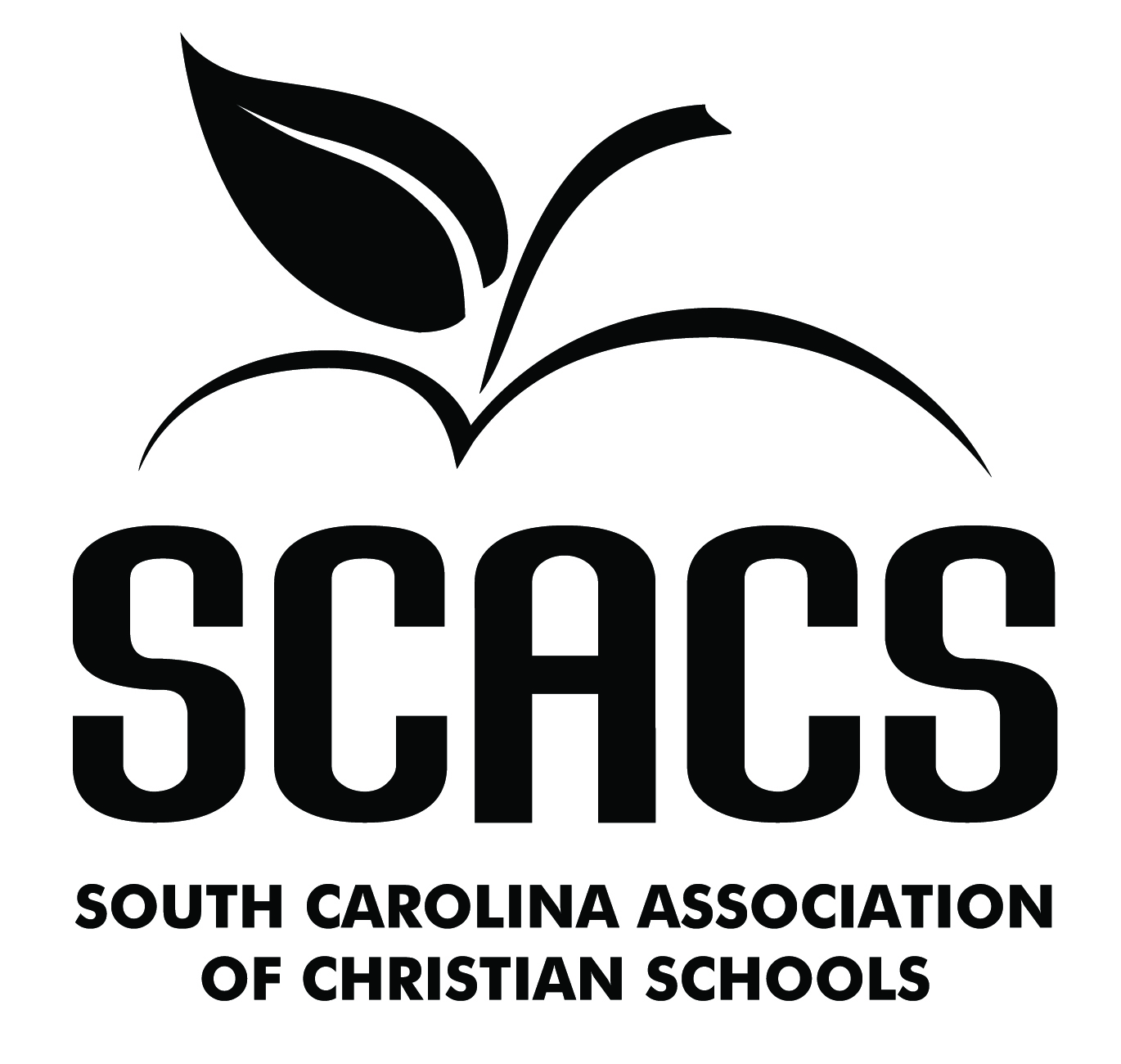 2016-2017School Membership& Enrollment ReportOffice Use OnlyDate Rec’d: 	Fee Rec’d: 	Ck. # 	School:Phone:Phone:Phone:Mailing Address:Mailing Address:Mailing Address:Fax:Fax:Street Address (if different):Street Address (if different):Street Address (if different):Street Address (if different):Street Address (if different):Street Address (if different):Street Address (if different):Year School Started:Year School Started:Year School Started:Year School Started:Year School Started:Year School Started:Year School Started:Year School Started:Year School Started:Year School Started:City & Zip:City & Zip:Web Address:Web Address:Web Address:Web Address:Web Address:Web Address:E-Mail Address:E-Mail Address:E-Mail Address:Sponsoring Church (if any):Sponsoring Church (if any):Sponsoring Church (if any):Sponsoring Church (if any):Sponsoring Church (if any):Sponsoring Church (if any):Sponsoring Church (if any):Church Phone:Church Phone:Church Phone:Church Phone:Church Phone:Church Phone:Administrator/Principal:Administrator/Principal:Administrator/Principal:Administrator/Principal:Administrator/Principal:E-Mail Address:E-Mail Address:E-Mail Address:E-Mail Address:E-Mail Address:Administrator’s Contact Number:Administrator’s Contact Number:Administrator’s Contact Number:Administrator’s Contact Number:Administrator’s Contact Number:Administrator’s Contact Number:Administrator’s Contact Number:Administrator’s Contact Number:Administrator’s Contact Number:HomeHomeHomeHomeCellCellCellTexts?Pastor:E-Mail Address:E-Mail Address:E-Mail Address:E-Mail Address:E-Mail Address:Pastor’s Contact Number:Pastor’s Contact Number:Pastor’s Contact Number:Pastor’s Contact Number:Pastor’s Contact Number:Pastor’s Contact Number:HomeHomeHomeHomeCellCellCellTexts?Elementary Principal:  Elementary Principal:  Elementary Principal:  Elementary Principal:  High School Principal:High School Principal:High School Principal:High School Principal:High School Principal:High School Principal:High School Principal:High School Principal:High School Principal:Athletic Director:Athletic Director:Athletic Director:E-Mail Address:E-Mail Address:E-Mail Address:E-Mail Address:AD’s Contact Number:AD’s Contact Number:AD’s Contact Number:AD’s Contact Number:HomeHomeHomeHomeCellCellCellTexts?Fine Arts Coordinator:Fine Arts Coordinator:Fine Arts Coordinator:Fine Arts Coordinator:E-Mail Address:E-Mail Address:E-Mail Address:E-Mail Address:FA Coordinator’s Contact Number:FA Coordinator’s Contact Number:FA Coordinator’s Contact Number:FA Coordinator’s Contact Number:FA Coordinator’s Contact Number:FA Coordinator’s Contact Number:FA Coordinator’s Contact Number:FA Coordinator’s Contact Number:FA Coordinator’s Contact Number:FA Coordinator’s Contact Number:HomeHomeHomeHomeCellCellCellTexts?Preschool/Child Care Director:Preschool/Child Care Director:Preschool/Child Care Director:Preschool/Child Care Director:Preschool/Child Care Director:Preschool/Child Care Director:Preschool/Child Care Director:Preschool/Child Care Director:E-Mail Address:E-Mail Address:E-Mail Address:E-Mail Address:E-Mail Address:E-Mail Address:Director’s Contact Number:Director’s Contact Number:Director’s Contact Number:Director’s Contact Number:Director’s Contact Number:Director’s Contact Number:Director’s Contact Number:HomeHomeHomeHomeCellCellCellTexts?Secretary:  Secretary:  E-Mail Address:E-Mail Address:E-Mail Address:E-Mail Address:What Best Describes Your School?What Best Describes Your School?What Best Describes Your School?What Best Describes Your School?What Best Describes Your School?What Best Describes Your School?What Best Describes Your School?What Best Describes Your School?Does Your School Offer the Following:Does Your School Offer the Following:Does Your School Offer the Following:Does Your School Offer the Following:Does Your School Offer the Following:Does Your School Offer the Following:Does Your School Offer the Following:Does Your School Offer the Following:Does Your School Offer the Following:Individualized (ACE, Alpha Omega, etc.)Individualized (ACE, Alpha Omega, etc.)Individualized (ACE, Alpha Omega, etc.)Individualized (ACE, Alpha Omega, etc.)Individualized (ACE, Alpha Omega, etc.)Individualized (ACE, Alpha Omega, etc.)Individualized (ACE, Alpha Omega, etc.)A special education program?YesYesNoTraditional (BJU, A-Beka Book, etc.)Traditional (BJU, A-Beka Book, etc.)Traditional (BJU, A-Beka Book, etc.)Traditional (BJU, A-Beka Book, etc.)Traditional (BJU, A-Beka Book, etc.)Traditional (BJU, A-Beka Book, etc.)Traditional (BJU, A-Beka Book, etc.) Division?YesYesNoVideo:A-BekaA-BekaOtherBoarding School?YesYesNoCombinationCombinationCombinationInternational Students?YesNoOnlineOnlineOnlineOtherOtherOtherSend one copy to the AdministratorSend one copy to the AdministratorSend two copies:  one to the Administrator and one to the PastorSend two copies:  one to the Administrator and one to the PastorSend two copies:  one to the Administrator and one toPre-School (PS)Pre-School (PS)Elementary (EL)Elementary (EL)Elementary (EL)Elementary (EL)Elementary (EL)Elementary (EL)Elementary (EL)Junior High (JH)Junior High (JH)Senior High (SH)Senior High (SH)0-1 yr.K5K54th 4th 7th 9th 1-2 yr.1st 1st 5th 5th 8th 10th 2-3 yr.2nd 2nd 6th 6th 11th K43rd 3rd 12th PS TotalElementary TotalElementary TotalElementary TotalJH TotalSH TotalTotal Student Enrollment (Preschool through 12th grade)Total Faculty (Full- and Part-Time Teachers, Administrators, Coaches, Etc.)Grand Total (Student Enrollment Plus Faculty)We are applying for (refer to enclosed explanation)Level I Membership  Level II MembershipGrand Total Student and Faculty EnrollmentX $20.00 = $ (or min./max.)Dues for over 500 students plus faculty enrolledDues for over 500 students plus faculty enrolledX $3.00 = $SCACS Legislative Fee	+SCACS Legislative Fee	+SCACS Legislative Fee	+SCACS Legislative Fee	+$30.00Total Dues 2016-2017Total Dues 2016-2017Total Dues 2016-2017= $1.Attach School’s Philosophy of Christian Education (Required only for new member schools in 2016-2017)2.Attach Annual Schedule of Events for School (helps in scheduling special events) Congressional DistrictU.S. Congressman’s Name:S.C. House District Number:S.C. House Member’s Name:S.C. Senate District Number:S.C. Senator’s Name:SCACS Information and Form RequestSCACS Information and Form RequestSCACS Information and Form RequestSCACS Information and Form RequestSCACS Information and Form RequestSCACS Information and Form RequestNeed Something?  Check below.Need Something?  Check below.Send the following and bill our school:Send the following and bill our school:IRS Form 5578* (Non-discrimination)Bloodborne Pathogens Manual$95.00Federal I-9 Form* (Employment Eligibility)Hazard Communication Standard Manual$79.00SC Terms of Employment Notice*Crisis Management Manual$149.00Drug and Alcohol Testing ProgramSchool Operations Manual$249.00ST-387 SC Sales Tax Exemption ApplicationSchool Administrative Manual$65.00403-B Retirement ProgramSchool Faculty Manual$75.00Student Accident InsuranceSchool Student/Parent Handbook$65.00Cancer InsuranceDisability InsuranceProperty and Casualty InsuranceTerm Life InsuranceHospitalization InsuranceOverseas Travel InsuranceAACS Visa Card ApplicationIowa Achievement Testing*These forms may be duplicated as needed.*These forms may be duplicated as needed.Graduating Class YearNumberTestedReadingMathWritingOverall ScoreGraduatingClass YearNumberTestedEnglishMathScienceReasoningCompositeSignatureTitleDate